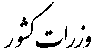 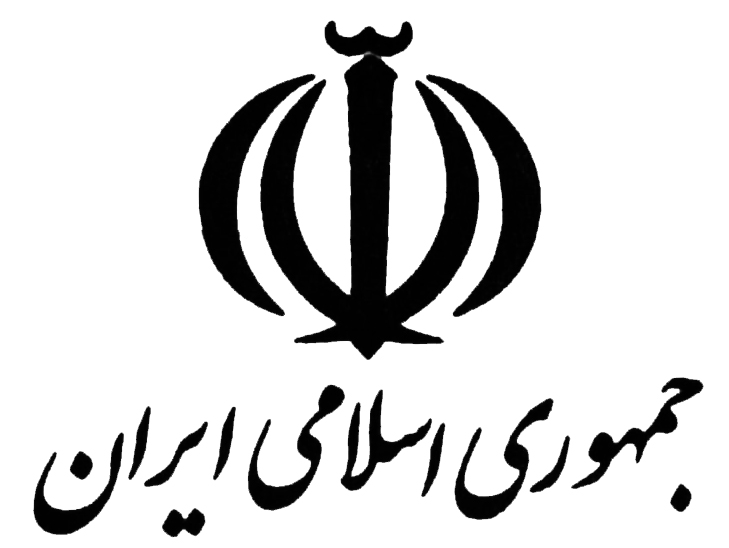 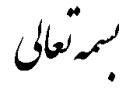 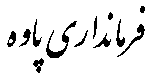 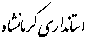 فهرست خدمات قابل ارائه به مردم شریف شهرستان پاوه  واحد مرتبط محل انجام خدمت نحوه اقدامعناوین خدمت کدخدمت ارزیابی عملکردمیز خدمتدریافت درخواست ثبت  و ارجاع به مدیر و مکاتبه با دستگاه مربوطهرسیدگی به کلیه درخواست های مردمی1-7117اداری مالیمیز خدمتدریافت درخواست ثبت و مکاتبه با پلیس +10رسیدگی به یارانه خانواده های بدسرپرست با دریافت مدارک و مستندات قانونی از دفاتر قضایی2-7117امور بانوانمیز خدمتدریافت درخواست ثبت ومعرفی به بانکهای عامل و نهادهای حمایتیرسیدگی به درخواست های مالی زنان بدسرپرست متقاضیان وام های خوداشتغالی به بانکهای عامل و نهادهای حمایتی3-7117مدیریت بحرانمیز خدمتدریافت مدارک از متقاضی  بررسی کارشناسی با ارجاع به مبادی ذیربط وارسال به اداره کل مدیریت بحران استانداری کرمانشاهرسیدگی به گزارشات ناشی از مخاطرات ناشی از حوادث غیرمترقبه4-7117سرمایه گذاریمیز خدمترسیدگی به پرونده های متقاضی اشتغال در کمیته شهرستاناشتغال و سرمایه گذاری5-7117مراجعه به پورتال فرمانداری  به آدرس http://www.ostan-ks.ir/paveh/انتخاب عنوان میز خدمت – تکمیل فرم درخواست ملاقات با فرماندار وطرح موضوع – تماس با کارشناس میز خدمت متناسب با موضوع جهت پیگیری که شماره تلفن ایشان در سامانه درج گردیده است – دریافت فرم درخواست توسط کارشناس میز خدمت ثبت ارجاع پیگیری مکتوب یا تلفنی واعلام نتیجه به متقاضی در کوتاهترین زمان ممکنکارشناس مسئول فرمانداری پاوه – حامد کاکائی09188321242غیرالکترونیک : مراجعه حضوری متقاضی  تکمیل فرم درخواست ملاقات با فرماندار دریافت فرم درخواست توسط کارشناس میز خدمت- تحویل مدارک قانونی -  ثبت ارجاع ،  پیگیری مکتوب یا تلفنی واعلام نتیجه به متقاضی در کوتاهترین زمان ممکنشماره تماس فرمانداری :46123071-46123072غیرالکترونیک : مراجعه حضوری متقاضی  تکمیل فرم درخواست ملاقات با فرماندار دریافت فرم درخواست توسط کارشناس میز خدمت ثبت ارجاع ،  پیگیری مکتوب یا تلفنی واعلام نتیجه به متقاضی در کوتاهترین زمان ممکنکارشناس فرمانداریاسر میری – 09188881692مراجعه به پورتال فرمانداری  به آدرس    http://www.ostan-ks.ir/paveh/انتخاب عنوان میز خدمت – ورود به سامانه کارا با استفاده از لینک https://kara.mcls.gov.irاختصاصی به آدرس  انتخاب نوع تسهیلات خوداشتغالی  (فراگیر یا  روستایی ) پیگیری پرونده از طریق ادارا ت مرتبط نوع تسهیلاتکارشناس مسئول اشتغال فرمانداری   یونس جهانبانی 09183556987